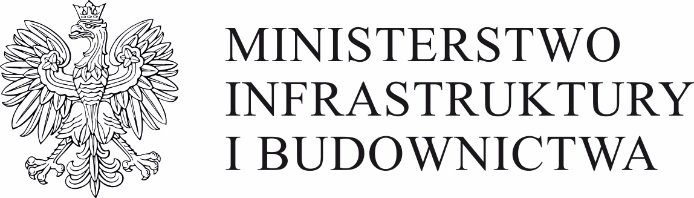 PROGRAM ROZWOJU 
GMINNEJ I POWIATOWEJ 
INFRASTRUKTURY DROGOWEJ 
NA LATA 2016-2019INSTRUKCJA OCENY 
PRZEZ KOMISJĘ 
WNIOSKÓW O DOFINANSOWANIE ZADAŃ 
Nabór na 2018 r.Uwagi ogólne:Oceny wniosków o dofinansowanie pod względem formalnym i merytorycznym dokonuje Komisja powołana przez Wojewodę.Komisja działa na podstawie uchwały nr 154/15 Rady Ministrów z dnia 8 września 2015 r. w sprawie ustanowienia programu wieloletniego pod nazwą „Program rozwoju gminnej i powiatowej infrastruktury drogowej na lata 2016-2019”, zwanego dalej „Programem”, oraz rozporządzenia Rady Ministrów z dnia 8 września 2015 r. zmieniającego rozporządzenie w sprawie udzielania dotacji celowych dla jednostek samorządu terytorialnego na przebudowę, budowę lub remonty dróg powiatowych i gminnych.W zakresie nieuregulowanym w aktach prawnych wymienionych w pkt 1.2. oraz niniejszej instrukcji, sposób i tryb pracy komisji określa regulamin przyjęty przez komisję i zatwierdzony przez wojewodę.Uwagi szczegółowe:Ocena złożonych wniosków o dofinansowanie pod kątem formalnym:Oceny wniosków pod kątem wymogów formalnych dokonuje Komisja. Czynności związane z oceną wniosków w zakresie weryfikacji spełnienia wymogów formalnych, mogą być wykonywane w ramach obsługi Komisji zapewnianej przez urząd wojewódzki. Wówczas Komisja weryfikuje i zatwierdza wyniki oceny formalnej dokonane przez przedstawicieli urzędu wojewódzkiego. W obydwu przypadkach członkowie Komisji potwierdzają dokonanie czynności własnoręcznym podpisem.W celu dokonania oceny formalnej wniosku należy wypełnić kartę oceny formalnej, której wzór został określony przez ministra właściwego ds. transportu i zatwierdzony łącznie z Instrukcją oceny przez Komisję wniosków o dofinansowanie.Wniosek nie spełnia wymogów formalnych, gdy:wnioskodawca nie zastosował się do wzorów określonych przez ministra właściwego ds. transportu,wnioskodawca nie zastosował się do zapisów i wytycznych zawartych w Instrukcji wypełniania wniosku o dofinansowanie zadania w ramach Programu rozwoju gminnej i powiatowej infrastruktury drogowej,nie zawiera wszystkich wymaganych danych lub nie dołączono do niego wszystkich wymaganych załączników,został złożony po terminie zakończenia naboru wniosków,wskazany we wniosku zakres rzeczowy nie zostanie zrealizowany w roku, na który udzielana będzie dotacja i dotacja nie zostanie w danym roku rozliczona,dotyczy zadania nie polegającego na budowie, rozbudowie, przebudowie lub remoncie drogi,dotyczy zadania nieposiadającego zgody na odstępstwo od warunków technicznych określonych w rozporządzeniu Ministra Transportu i Gospodarki Morskiej z dnia 2 marca 1999 r. w sprawie warunków technicznych, jakim powinny odpowiadać drogi publiczne i ich usytuowanie (Dz. U. z 2016 r. poz. 124), w przypadku gdy zgoda taka jest wymagana,dotyczy zadania obejmującego odcinek drogi niebędącej drogą publiczną zaliczoną do kategorii dróg powiatowych lub dróg gminnych, w rozumieniu ustawy z dnia 21 marca 1985 r. o drogach publicznych (Dz. U. z 2016 r. poz. 1440, z późn. zm.). Wyjątek stanowią zadania mające na celu: wybudowanie nowej drogi i zaliczenie jej, po wybudowaniu i oddaniu do użytkowania, do jednej z wymienionych kategorii albo rozbudowę lub przebudowę drogi wewnętrznej do właściwych parametrów technicznych, a następnie zaliczenie jej do kategorii dróg powiatowych lub gminnych.dotyczy zadania obejmującego odcinek drogi, dla której wnioskodawca (w dniu złożenia wniosku o dofinansowanie) nie jest zarządcą, zgodnie z przepisami ustawy z dnia 21 marca 1985 r. o drogach publicznych (art. 19 ust. 2),dotyczy zadania złożonego przez dwóch wnioskodawców obejmującego swym zakresem dwa (lub więcej) odcinki dróg, dla których zarządcy są różni,deklarowany wkład własny obejmuje środki pochodzące z budżetu państwa lub budżetu Unii Europejskiej,wnioskowana dotacja przekracza maksymalną kwotę dotacji przewidzianą w uchwale,udział wnioskowanej dotacji w kosztach realizacji zadania przekracza maksymalny dopuszczalny udział przewidziany w uchwale,nie został podpisany przez osoby upoważnione z ramienia wnioskodawcy.Komisja odrzuca wnioski niespełniające wymogów formalnych.O powodach odrzucenia wniosku komisja niezwłocznie zawiadamia wnioskodawcę na piśmie.Wnioskodawca przy sporządzaniu wniosku może opierać się jedynie na dokumentach umożliwiających rozpoczęcie inwestycji w planowanym terminie wskazanym we wniosku o dofinansowanie.Dokumenty niewymienione we wniosku, nie mogą być doręczone i w tym przypadku niekompletny wniosek jest odrzucony na etapie oceny formalnej.W przypadku dokumentów wymienionych we wniosku, które z różnorakich przyczyn nie zostały dostarczone razem z wnioskiem, Komisja wzywa do ich uzupełnienia, pod rygorem odrzucenia wniosku (beneficjent może zostać wezwany do uzupełnień maksymalnie 2 razy). Wniosek może być uzupełniony jedynie o dokumenty posiadające datę sprzed złożenia wniosku o dofinansowanie oraz wymienione w tym wniosku.Komisja wzywa Wnioskodawcę do poprawienia błędów pisarskich, rachunkowych albo innych oczywistych omyłek w złożonym w terminie i kompletnym wniosku. Na dokonanie tych czynności Komisja wyznacza określony termin, przy czym musi to nastąpić przed ustaleniem wstępnej listy rankingowej wniosków.Po zakończeniu oceny formalnej Komisja przedstawia do zatwierdzenia wojewodzie listę wniosków zakwalifikowanych do oceny merytorycznej oraz listę wniosków odrzuconych formalnie (w terminach wynikających z harmonogramu wskazanego w Programie). Wnioskodawcy przysługuje prawo wniesienia zastrzeżeń do negatywnej oceny formalnej w terminie zgodnym z harmonogramem i ogłoszeniem o naborze wniosków.Ocena złożonych wniosków o dofinansowanie pod kątem merytorycznym:Ocenie merytorycznej podlegają wnioski, które pozytywnie przeszły ocenę formalną.Każdy z członków Komisji indywidualnie dokonuje oceny wniosków o dofinansowanie na podstawie kryteriów merytorycznych określonych w Programie, przy pomocy karty oceny merytorycznej zatwierdzonej przez ministra właściwego ds. transportu. Na podstawie tytułu zadania, Członkowie Komisji wybierają jedną z dwóch kart oceny merytorycznej w postaci arkusza kalkulacyjnego:„Karta oceny merytorycznej-R” – dla zadań określonych jako remont drogi,„Karta oceny merytorycznej-PRB” – dla zadań określonych jako przebudowa, rozbudowa lub budowa drogi.Regulamin, o którym mowa w pkt 1.3., nie może określać innych zasad oceny wniosków, niż zasady opisane w niniejszej Instrukcji oceny wniosków o dofinansowanie.Każdy członek Komisji ocenia wszystkie wnioski (w przypadku, gdy zadanie dotyczy dwóch lub trzech odcinków, każdy odcinek oceniany jest oddzielnie) w ramach sześciu kryteriów merytorycznych, według skali określonej w Programie.W przypadku kryterium 1 (skala ocen 0-12 pkt) w załączeniu przedstawiono wytyczne do oceny zadania pod kątem jego znaczenia dla realizacji infrastruktury drogowej w sposób gwarantujący podnoszenie poziomu bezpieczeństwa ruchu drogowego.W przypadku kryterium 2 (skala ocen 0-7 pkt) uwzględnia się między innymi znaczenie danej drogi objętej wnioskiem o dofinansowanie w sieci dróg publicznych (funkcja w sieci drogowej właściwa dla danej kategorii), jej „ponadlokalność” (tj. gdy droga wychodzi poza granice administracyjne jednostki samorządu terytorialnego (droga powiatowa – przebiega przez obszar dwóch lub więcej powiatów, droga gminna – przebiega przez obszar dwóch lub więcej gmin); oraz powiązania z innymi drogami (tej samej, niższej bądź wyższej kategorii), oraz wpływ zadania na poprawę dostępności czasowej na obszarach o najwyższym wskaźniku peryferyjności czasowej.W przypadku kryterium 3 (skala ocen 0-10 pkt) uwzględnia się w szczególności specyfikę danego województwa i wynikające z niej potrzeby w zakresie poprawy dostępności komunikacyjnej w szczególności do instytucji publicznych i świadczących usługi publiczne (w szczególności w zakresie zdrowia), instytucji istotnych dla sprawnej realizacji zadań państwa o kluczowym znaczeniu dla bezpieczeństwa obywateli oraz do lokalnych ośrodków gospodarczych, dostępności komunikacyjnej na obszarach wiejskich oraz poprawę infrastruktury drogowej wykorzystywanej na potrzeby transportu zbiorowego.W przypadku kryterium 4 (skala ocen 0-8 pkt) w załączeniu przedstawiono wytyczne do oceny zadania pod kątem poziomu dochodów własnych wnioskodawcy, o których mowa w art. 3 ust. 1 pkt 1 ustawy z dnia 13 listopada 2003 r. o dochodach jednostek samorządu terytorialnego (Dz. U. z 2016 r. poz. 128, z późn. zm.) w stosunku do średniego dochodu własnego jednostek samorządu terytorialnego danego szczebla w danym województwie.W przypadku kryterium 5 (skala ocen 0-2 pkt) uwzględnia się ciągłość zadania objętego wnioskiem (zamykanie ciągu lub cały ciąg drogi bądź kontynuacja wcześniejszych zadań na danym ciągu) oraz rodzaj robót budowlanych zrealizowanych na pozostałych odcinkach ciągu. Uwzględnia się realizacje robót budowlanych na ciągu drogowym, które zostały zakończone a droga oddana do użytkowania nie wcześniej niż 3 lata od dnia złożenia wniosku.Przedmiotem wniosku może być również kontynuowanie robót budowlanych realizowanych choć niezakończonych na dzień składania wniosku o dofinansowanie. W takim przypadku, jako potwierdzenie kontynuacji, akceptowane są również następujące dokumenty:protokół odbioru robót,kopia umowy z wykonawcą wraz z kopią protokołu przekazania placu budowy lub dziennika budowy z wpisami dokumentującymi rozpoczęcie realizacji inwestycji,informacja o tym, że inwestycja realizowana jest/była w ramach poprzednich edycji Narodowego Programu Przebudowy Dróg Lokalnych lub Programu rozwoju gminnej i powiatowej infrastruktury drogowej na lata 2016-2019 wraz ze wskazaniem daty i numeru umowy o udzielenie dotacji na jej realizację.W przypadku gdy zadanie obejmuje więcej niż jeden odcinek drogi należy ocenić każdy osobno poprzez wpisanie danych odrębnie dla każdego odcinka.W przypadku kryterium 6 (skala ocen 0-3 pkt) w załączeniu przedstawiono wytyczne do oceny zadania pod kątem wpływu zadania na zmniejszenie ryzyka wystąpienia wypadku drogowego na obszarach o najwyższym poziomie wypadkowości.Ocena kryterium 2, 3 i 5 stanowi średnią arytmetyczną każdego ze wskazanych odcinków na podstawie wytycznych znajdujących się w karcie oceny merytorycznej.Ocena kryterium 4 i 6 jest dokonywana przez Komisję na podstawie ogólnodostępnych informacji publikowanych przez Prezesa Głównego Urzędu Statystycznego oraz Sekretariat Krajowej Rady Bezpieczeństwa Ruchu Drogowego, zgodnie z wytycznymi zawartymi w załączniku.Przeprowadzoną ocenę merytoryczną członkowie Komisji potwierdzają podpisem pod kartą oceny.Wynik oceny merytorycznej wniosku stanowi średnią arytmetyczną ocen przyznanych przez członków Komisji zebranych w zbiorczej karcie oceny merytorycznej wniosków, której wzór został określony przez ministra właściwego ds. transportu i wynosi od 0 do 42 punktów.Na podstawie wyników oceny merytorycznej Komisja ustala wstępną listę rankingową wniosków.W przypadku wniosków, które w wyniku oceny merytorycznej uzyskały taką samą liczbę punktów, o kolejności na liście decyduje:liczba punktów uzyskanych w kryterium 1 „Znaczenie zadania dla realizacji infrastruktury drogowej w sposób gwarantujący podnoszenie poziomu bezpieczeństwa ruchu drogowego”,rodzaj realizowanej inwestycji (w kolejności: 1. budowa (rozbudowa), 2. Przebudowa, 3. remont) – w przypadku gdy wnioski uzyskały taką sama liczbę punktów również w kryterium 1,łączna długość odcinka drogi, który jest przedmiotem wniosku – w przypadku gdy wnioski uzyskały taką sama liczbę punktów również ze względu na rodzaj realizowanej inwestycji.Komisja przedstawia wstępną listę rankingową do zatwierdzenia wojewodzie w terminach wynikających z harmonogramu wskazanego w Programie.Wstępna lista rankingowa obejmuje wszystkie wnioski spełniające wymogi formalne. W każdej z części listy (dotyczącej dróg powiatowych albo dróg gminnych) umieszcza się wszystkie wnioski (oprócz wniosków ponadlimitowych), uszeregowane malejąco według wyniku oceny merytorycznej. Wnioski ponadlimitowe powinny zostać wskazane w oddzielnej tabeli poniżej tabeli z zadaniami limitowymi.Wojewoda zatwierdza i ogłasza zatwierdzoną wstępną listę rankingową na stronie Biuletynu Informacji Publicznej wraz z informacją o zasadach i trybie wnoszenia do niej zastrzeżeń przez wnioskodawców.Wnioskodawca może wnieść zastrzeżenie do wstępnej listy rankingowej wniosków jedynie w zakresie oceny merytorycznej wniosku dokonanej przez komisję, w terminach wynikających z harmonogramu wskazanego w Programie Zastrzeżenie wnioskodawcy jest równoznaczne z żądaniem dokonania ponownej oceny zgłoszonego przez niego wniosku.Komisja nie uwzględnia zastrzeżenia do wstępnej listy rankingowej wniesionego po terminie.Komisja rozpatruje zastrzeżenia i zawiadamia wnioskodawców o sposobie ich rozpatrzenia.Uwzględniając zastrzeżenie Komisja dokonuje ponownej oceny wniosku. W przeciwnym razie Komisja podtrzymuje ocenę wniosku. Ponowna ocena wniosku nie może skutkować obniżeniem wyniku oceny merytorycznej.Po rozpatrzeniu zastrzeżeń, Komisja ustala i przedstawia wojewodzie ostateczną listę rankingową wniosków. Wojewoda przesyła tę listę do zatwierdzenia przez ministra właściwego ds. transportu.Wraz z ostateczną listą rankingową wniosków wojewoda przekazuje ministrowi właściwemu ds. transportu, kopie protokołów z prac Komisji z listą wszystkich rozpatrywanych wniosków oraz informacją o zgłoszonych zastrzeżeniach do oceny formalnej oraz oceny merytorycznej i sposobie ich rozpatrzenia, a także listę wniosków zakwalifikowanych do oceny merytorycznej oraz listę wniosków odrzuconych formalnie.Minister właściwy ds. transportu zatwierdza ostateczną listę rankingową wniosków.Na podstawie ostatecznej listy rankingowej zatwierdzonej przez ministra właściwego do spraw transportu, wojewoda występuje do ministra właściwego do spraw finansów publicznych z wnioskiem o uruchomienie środków. W tym celu sporządza wniosek o uruchomienie środków z rezerwy celowej, określający kwotę, która ma być przekazana w celu udzielenia dotacji na zadania znajdujące się na powyższej liście, wraz z informacją, że dofinansowanie otrzymają zadania z listy rankingowej – do wyczerpania limitu. Wojewoda przekazuje ministrowi właściwemu do spraw finansów publicznych, za pośrednictwem ministra właściwego do spraw transportu, wniosek o uruchomienie środków z rezerwy celowej. Wojewoda ogłasza na stronie BIP zatwierdzoną listę wniosków do dofinansowania (listę wniosków, które uzyskają dofinansowanie w pierwszej kolejności) .W przypadku wycofania się wnioskodawcy zadania zajmującego pozycję rankingową pozwalającą na otrzymanie dofinansowania albo zmniejszenia wysokości dotacji w wyniku postępowania o udzielenie zamówienia publicznego, środki zostaną przesunięte na kolejne wnioski z ostatecznej listy rankingowej, za zgodą wnioskodawców, którzy je zgłosili, pod warunkiem nieprzekraczania limitu środków ustalonego dla województwa. O takich zmianach wojewoda w ciągu 7 dni od dokonanej zmiany informuje ministra właściwego do spraw transportu, przekazując uaktualnioną listę wniosków zakwalifikowanych do dofinansowania. W przypadku jeśli objęcie dofinansowaniem kolejnych zadań powoduje konieczność wprowadzenia zmian w klasyfikacji budżetowej, wraz z ww. informacją wojewoda przedkłada wniosek o zmianę decyzji o uruchomieniu środków z rezerwy celowej. W przeciwnym wypadku zmiana decyzji nie jest wymagana.Załącznikdo instrukcji oceny przez Komisję wniosków o dofinansowanie zadań w ramach Programu Rozwoju Gminnej i Powiatowej Infrastruktury Drogowej na lata 2016-2019Oceny należy dokonać wyłącznie w arkuszach:„R-Punkty” – dla zadań określonych jako remont drogi,„PRB-Punkty” – dla zadań określonych jako przebudowa, rozbudowa lub budowa drogi.Komisja wypełnia wyłącznie białe pola.Wartości punktacji dla poszczególnych parametrów wyliczane są automatycznie jako średnie ważone z punktacji przyznanych poszczególnym odcinkom dróg realizowanym w ramach jednego zadania (ocenie podlega każdy odcinek drogi osobno).Ocena polega na:wpisaniu udziału długości danego odcinka drogi w łącznej długości odcinków drogi/dróg (wartość podaje się z dokładnością do 1% bez znaku „%”, przepisując ją z arkusza „R-Wniosek” z części DANE PODSTAWOWE/udział),wybraniu z listy odpowiedniej wartości punktowej zgodnie z poniższą tabelą:Wartość punktacji dla parametru „Klasa drogi” wyliczana jest automatycznie jako średnia ważona z punktacji przyznanych poszczególnym odcinkom dróg realizowanym w ramach jednego zadania (ocenie podlega każdy odcinek drogi osobno).Ocena polega na:wpisaniu udziału długości danego odcinka drogi w łącznej długości odcinków drogi/dróg (wartość podaje się z dokładnością do 1% bez znaku „%”, przepisując ją z arkusza „PRB- Wniosek” z części DANE PODSTAWOWE/udział)wybraniu z listy odpowiedniej wartości punktowej zgodnie z poniższą tabelą:Wartość punktacji dla parametru „Jezdnie” wyliczana jest automatycznie jako średnia ważona z punktacji przyznanych poszczególnym odcinkom dróg realizowanym w ramach jednego zadania (ocenie podlega każdy odcinek drogi osobno).Ocena polega na wybraniu z listy odpowiedniej wartości punktowej zgodnie z poniższą tabelą:Wartość punktacji dla parametru „Ruch pieszych” wyliczana jest automatycznie jako średnia ważona z punktacji przyznanych oddzielnie za chodniki i pobocza.Ocena polega na:wpisaniu udziału łącznej długości chodników w łącznej długości odcinków drogi/dróg (wartość podaje się z dokładnością do 1% bez znaku „%”, przepisując ją z arkusza „PRB-Wniosek” z części RUCH PIESZYCH/CHODNIKI/Łącznie – poz. 1),określeniu rodzaju chodnika o największym udziale w łącznej długości odcinków drogi/dróg, wynikającym z arkusza „PRB-Wniosek” z części RUCH PIESZYCH/CHODNIKI/Łącznie – poz. 2-5,wybraniu z listy odpowiedniej wartości punktowej zgodnie z poniższą tabelą:UWAGA! W przypadku takich samych udziałów dwóch lub więcej rodzajów chodnika w łącznej długości odcinków drogi/dróg, wynikających z arkusza „PRB-Wniosek” z części RUCH PIESZYCH/CHODNIKI/Łącznie – poz. 2-5, do punktacji wybiera się rodzaj chodnika, za który wnioskodawca może uzyskać większą liczbę punktów.Wartość punktacji za pobocza wyliczana jest automatycznie jako średnia ważona z punktacji przyznanych poszczególnym odcinkom dróg realizowanym w ramach jednego zadania (ocenie podlega każdy odcinek drogi osobno).Ocena polega na:wpisaniu udziału łącznej długości poboczy w łącznej długości odcinków drogi/dróg (wartość podaje się z dokładnością do 1% bez znaku „%”, przepisując ją z arkusza „PRB-Wniosek” z części RUCH PIESZYCH/POBOCZA/Łącznie),określeniu - oddzielnie dla każdego odcinka drogi – rodzaju pobocza o większym udziale w łącznej długości poboczy na tym odcinku drogi, wynikającym z arkusza „PRB-Wniosek” z części RUCH PIESZYCH/POBOCZA/Odcinek nr 1,2 lub 3/udział – poz. 1-2,wybraniu z listy odpowiedniej wartości punktowej zgodnie z poniższą tabelą:UWAGA! W przypadku takich samych udziałów dwóch rodzajów pobocza w łącznej długości poboczy dla danego odcinka drogi, wynikających z arkusza „PRB-Wniosek” z części RUCH PIESZYCH/POBOCZA/Odcinek nr 1, 2 lub 3/udział – poz. 1-2, do punktacji wybiera się rodzaj pobocza, za który wnioskodawca może uzyskać większą liczbę punktów.Ocena polega na:określeniu miejsca odbywania się ruchu rowerów o największym udziale w łącznej długości odcinków drogi/dróg, wynikającym z arkusza „PRB-Wniosek” z części RUCH ROWERÓW /Łącznie – poz. 1-3,wybraniu z listy odpowiedniej wartości punktowej zgodnie z poniższą tabelą:UWAGA! W przypadku takich samych udziałów dwóch lub więcej miejsc odbywania się ruchu rowerów w łącznej długości odcinków drogi/dróg, wynikających z arkusza „PRB-Wniosek” z części RUCH ROWERÓW/Łącznie – poz. 1-3, do punktacji wybiera się rodzaj miejsca odbywania się ruchu rowerów, za który wnioskodawca może uzyskać większą liczbę punktów.Ocena polega na:określeniu udziału przystanków komunikacyjnych wyposażonych w perony w łącznej liczbie przystanków komunikacyjnych dla wszystkich odcinków drogi/dróg, wynikającego z arkusza „PRB-Wniosek” z części PRZYSTANKI KOMUNIKACYJNE – poz. 2,wybraniu z listy odpowiedniej wartości punktowej zgodnie z poniższą tabelą:Ocena polega na:określeniu rodzaju odwodnienia, za pomocą którego odwadniane są odcinki o największym udziale w łącznej długości odcinków, wynikającym z arkusza „PRB-Wniosek” z części ODWODNIENIE/Udział łącznej długości poszczególnych rodzajów odwodnienia w łącznej długości odcinków – poz. 1-4,wybraniu z listy odpowiedniej wartości punktowej zgodnie z poniższą tabelą:UWAGA! W przypadku takich samych udziałów dwóch lub więcej rodzajów odwodnienia, za pomocą których odwadniane są odcinki, wynikających z arkusza „PRB-Wniosek” z części ODWODNIENIE/Udział łącznej długości poszczególnych rodzajów odwodnienia w łącznej długości odcinków – poz. 1-4, do punktacji wybiera się rodzaj odwodnienia, za który wnioskodawca może uzyskać większą liczbę punktów.Ocena polega na przyznaniu 1,0 pkt za każde skrzyżowanie objęte remontem, przebudową, rozbudową lub budową w ramach zadania, lecz łącznie nie więcej niż 2,0 pkt.Ocena polega na wybraniu z listy odpowiedniej wartości punktowej, przy czym za każdy wskazany zakres przyznaje się 1,0 pkt, zgodnie z poniższą tabelą, lecz łącznie nie więcej niż 2,0 pkt:Oceny należy dokonać wyłącznie w arkuszach:„R-Punkty” – dla zadań określonych jako remont drogi,„PRB-Punkty” – dla zadań określonych jako przebudowa, rozbudowa lub budowa drogi.Komisja wypełnia wyłącznie białe pola.Kształtując punktację w kryterium 2 w zakresie wpływu zadania na poprawę  dostępności czasowej Komisja może brać pod uwagę potrzeby zidentyfikowane na obszarze danego województwa  w odniesieniu do zapisów  Strategii na Rzecz Odpowiedzialnego Rozwoju oraz projektów strategicznych wynikających z ww. Strategii, między innymi Pakietu dla średnich miast.Jednocześnie wskazujemy, że definicja syntetycznego wskaźnika peryferyjności czasowej została zdefiniowana w ww. Strategii na rzecz Odpowiedzialnego Rozwoju, na str.173 (rys. 10), zgodnie z którą syntetyczny wskaźnik peryferyjności czasowej to wskaźnik bazujący na ważonym czasie dojazdu samochodem osobowym do 3 kategorii ośrodków miejskich: wojewódzkich, subregionalnych, powiatowych.Oceny należy dokonać wyłącznie w arkuszach:„R-Punkty” – dla zadań określonych jako remont drogi,„PRB-Punkty” – dla zadań określonych jako przebudowa, rozbudowa lub budowa drogi.Komisja wypełnia wyłącznie białe pola.W celu dokonania oceny zadania w ramach kryterium 4 wprowadza się następujący wzór, oparty na ogólnodostępnych danych (dane dotyczące wyliczania „kryterium dochodowego” należy pozyskać z publikacji Głównego Urzędu Statystycznego pt. „Podregiony, Powiaty, Gminy”, tworzoną dla każdego z województw, w możliwie najbardziej aktualnej dostępnej wersji); w przypadku danych dotyczących wpłat poszczególnych jednostek samorządu terytorialnego z przeznaczeniem na część równoważącą subwencji ogólnej, dane są dostępne na stronie internetowej Ministerstwa Finansów pod następującym linkiem:http://www.mf.gov.pl/ministerstwo-finansow/dzialalnosc/finanse-publiczne/budzety-jednostek-samorzadu-terytorialnego/kwoty-i-wskazniki.Poziom Dochodów Własnych (PDW) wnioskodawcy (jst) stanowi punkt odniesienia, któremu przyznano wagę wyrażoną w procentach (%). Wyliczenia PDW należy dokonać zgodnie z następującym wzorem: gdzie:DW - oznacza Dochód Własny wnioskodawcy (jst), pomniejszony o wpłatę na część równoważącą subwencji ogólnej (tzw. „janosikowe”) i powiększony o część wyrównawczą i równoważącą subwencji ogólnej) – dane dot. „janosikowego” będą brane ze strony Ministerstwa Finansów a dane dot. dochodu jst z opracowań GUS; ŚDW - oznacza Średni Dochód Własny – jest to iloraz dochodów własnych ogółem pomniejszonych o sumę „janosikowego” wpłaconego przez wszystkie jst danego szczebla i powiększonych przez sumę części wyrównawczej i równoważącej subwencji ogólnej uzyskanej przez wszystkie jst danego szczebla (w danym województwie)  i liczby jst danego rodzaju w województwie (wg danych GUS);PDW - oznacza Poziom Dochodów Własnych wnioskodawcy (jst) – jest to iloraz Dochodu Własnego wnioskodawcy (jst) i Średniego Dochodu Własnego w danym województwie, wyrażony  w %.Jeśli wnioskodawca (jst) uzyskuje dochody własne na poziomie wyższym niż SDW, nie uzyskuje dodatkowych punktów. Jeśli zaś uzyskuje dochody własne poniżej wyliczonego SDW, to po wyliczeniu jego PDW (zgodnie z powyższym wzorem) uzyskuje dodatkowe punkty zgodnie ze skalą zatwierdzoną przez wojewodę. Oceny należy dokonać wyłącznie w arkuszach:„R-Punkty” – dla zadań określonych jako remont drogi,„PRB-Punkty” – dla zadań określonych jako przebudowa, rozbudowa lub budowa drogi.Komisja wypełnia wyłącznie białe pola.W celu dokonania oceny zadania w ramach kryterium 6 należy odwołać się do opracowania pt. „Metodologia klasyfikacji ryzyka dla wybranych rodzajów wypadków drogowych na drogach wojewódzkich oraz dla obszarów województw i powiatów wraz z dokonaniem klasyfikacji i przedstawieniem wyników na mapach”.Jest ono dostępne na stronie internetowej: http://www.krbrd.gov.pl/pl/pozostale.html.W Metodologii klasyfikacji ryzyk zagrożeń wypadkami drogowymi na obszarach województw i Powiatów zidentyfikowano wartości LCOŚiCR (Liczba całkowita ofiar śmiertelnych i ciężko rannych). Zgodnie z ww. Metodologią została stworzona mapa uwzględniająca powiaty – ryzyko społeczne, wypadki ogółem, liczbę ofiar śmiertelnych i ciężko rannych. Pod wskazanym linkiem znajdują się również materiały źródłowe, na podstawie których opracowania została przedmiotowa mapa (rys. 4.3). Złożone wnioski będą oceniane w zakresie BRD na podstawie ww. materiałów źródłowych. Pod wskazanym linkiem jest znajduje się folder ZIP pod nazwą Metodologia klasyfikacji ryzyka – tabele-obszary Powiatów. W folderze znajduje się plik pn. P10_Powiaty_wszystkie_2012_2014.Podczas oceny komisja jest zobowiązana wyszukać dany powiat w załączonej tabeli w pierwszym arkuszu pn. LOSiCR i przyznać punkty zgodnie ze skalą zatwierdzoną przez wojewodę. W pozostałych przypadkach wnioskodawca nie otrzymuje punktów.Dla zadań na drogach gminnych należy przyjąć założenie, że gmina uzyskuje punkty adekwatnie do ryzyka, jakim objęty jest powiat, w którym jest ona usytuowana. Zatem Komisja jest zobowiązana zidentyfikować, na obszarze jakiego powiatu usytuowana jest gmina, następnie odszukać powiat zgodnie z procesem opisanym powyżej i przyznać wnioskodawcy punkty w odniesieniu do ryzyka jakim objęty został powiat.KRYTERIUM 1 – WYTYCZNE DO OCENYUWAGI OGÓLNEREMONT – max 6,0 pktZadanieZadanieobejmujenie obejmujejezdnie2,0 pkt0,0 pktpobocza / chodniki2,0 pkt0,0 pktzatoki autobusowe / perony na przystankach komunikacyjnych1,0 pkt0,0 pktsystem odwodnienia (rowy, kanalizacja deszczowa i inne)1,0 pkt0,0 pktPRZEBUDOWA/ROZBUDOWA/BUDOWA – max 12,0 pktKLASA DROGI – max 1,0 pktprzebudowagminnaD1,0 pktprzebudowagminnaL1,0 pktprzebudowagminnaZ0,5 pktprzebudowagminnaG0,5 pktprzebudowagminnaGP0,5 pktprzebudowapowiatowaL0,5 pktprzebudowapowiatowaZ1,0 pktprzebudowapowiatowaG0,5 pktprzebudowapowiatowaGP0,5 pktrozbudowa / budowagminnaD1,0 pktrozbudowa / budowagminnaL1,0 pktrozbudowa / budowagminnaZ0,5 pktrozbudowa / budowagminnaG0,5 pktrozbudowa / budowagminnaGP0,5 pktrozbudowa / budowapowiatowaZ1,0 pktrozbudowa / budowapowiatowaG0,5 pktrozbudowa / budowapowiatowaGP0,5 pktJEZDNIE – max 2,0 pktPrzekrój:Przekrój:1 × 1 (z mijankami)1 × 1 (z mijankami)1 × 1 (z mijankami)szerokość pasa ruchuD, L, Z≥ 3,50 m≥ 3,50 m0,5 pktszerokość pasa ruchuD, L, Z< 3,50 mzgoda na odstępstwo0,0 pktzastosowanie przekrojuG, GPzgoda na odstępstwozgoda na odstępstwo0,0 pktPrzekroje:Przekroje:1 × 2 (i więcej)2 × 2 (i więcej)1 × 2 (i więcej)2 × 2 (i więcej)1 × 2 (i więcej)2 × 2 (i więcej)szerokość pasa ruchuD2,50 m2,50 m2,0 pktszerokość pasa ruchuD2,25 m2,25 m1,0 pktszerokość pasa ruchuD2,75 m2,75 m1,0 pktszerokość pasa ruchuD3,00 m3,00 m1,0 pktszerokość pasa ruchuD3,25 m3,25 m1,0 pktszerokość pasa ruchuD3,50 m3,50 m1,0 pktszerokość pasa ruchuD< 2,25 m lub > 3,50 mzgoda na odstępstwo0,0 pktszerokość pasa ruchuL2,75 m2,75 m2,0 pktszerokość pasa ruchuL2,50 m2,50 m1,0 pktszerokość pasa ruchuL3,00 m3,00 m1,0 pktszerokość pasa ruchuL3,25 m3,25 m1,0 pktszerokość pasa ruchuL3,50 m3,50 m1,0 pktszerokość pasa ruchuL< 2,50 m lub > 3,50 mzgoda na odstępstwo0,0 pktszerokość pasa ruchuZ3,00 m3,00 m2,0 pktszerokość pasa ruchuZ2,75 m2,75 m1,0 pktszerokość pasa ruchuZ3,25 m3,25 m1,0 pktszerokość pasa ruchuZ3,50 m3,50 m1,0 pktszerokość pasa ruchuZ< 2,75 m lub > 3,50 mzgoda na odstępstwo0,0 pktszerokość pasa ruchuG3,50 m3,50 m2,0 pktszerokość pasa ruchuG3,25 m3,25 m1,0 pktszerokość pasa ruchuG< 3,25 m lub > 3,50 mzgoda na odstępstwo0,0 pktszerokość pasa ruchuGP3,50 m3,50 m2,0 pktszerokość pasa ruchuGP3,25 m3,25 m1,0 pktszerokość pasa ruchuGP< 3,25 m lub > 3,50 mzgoda na odstępstwo0,0 pktRUCH PIESZYCH – max 2,0 pktChodnikiusytuowany przy jednijeżeli jego szerokość jest ≥ 2,0 mjeżeli jego szerokość jest ≥ 2,0 m2,0 pktusytuowany przy jednijeżeli jego szerokość jest < 2,0 mzgoda na odstępstwo0,0 pktodsunięty od jezdnijeżeli jego szerokość jest ≥ 1,5 mjeżeli jego szerokość jest ≥ 1,5 m2,0 pkto ≥ 0,5 mjeżeli jego szerokość jest < 1,5 mzgoda na odstępstwo0,0 pktPoboczautwardzone o szerokościutwardzone o szerokości≤ 1,50 m≤ 1,50 m0,0 pktutwardzone o szerokościutwardzone o szerokości> 1,50 mzgoda na odstępstwo0,0 pktgruntowe o szerokościGP≥ 1,50 m≥ 1,50 m2,0 pktgruntowe o szerokościGP< 1,50 mzgoda na odstępstwo0,0 pktgruntowe o szerokościG≥ 1,25 m≥ 1,25 m2,0 pktgruntowe o szerokościG< 1,25 mzgoda na odstępstwo0,0 pktgruntowe o szerokościZ≥ 1,00 m≥ 1,00 m2,0 pktgruntowe o szerokościZ< 1,00 mzgoda na odstępstwo0,0 pktgruntowe o szerokościL≥ 0,75 m≥ 0,75 m2,0 pktgruntowe o szerokościL< 0,75 mzgoda na odstępstwo0,0 pktgruntowe o szerokościD≥ 0,75 m≥ 0,75 m2,0 pktgruntowe o szerokościD< 0,75 mzgoda na odstępstwo0,0 pktRUCH ROWERÓW – max 1,0 pktpoza jezdnią1,0 pktpo jezdni po pasie ruchu dla rowerów0,5 pktpo jezdni po ogólnodostępnym pasie ruchu0,0 pktPRZYSTANKI KOMUNIKACYJNE – max 1,0 pktco najmniej 50% przystanków komunikacyjnych wyposażonych w perony1,0 pktmniej niż 50% przystanków komunikacyjnych wyposażonych w perony0,0 pktnie dotyczy0,0 pktODWODNIENIE – max 1,0 pktkanalizacjaze studzienkami ściekowymi (wpustami) zlokalizowanymi w całości lub w części poza jezdnią1,0 pktkanalizacjaze studzienkami ściekowymi (wpustami) zlokalizowanymi w całości w jezdni0,0 pktrów/rowyrów/rowy1,0 pktinne rodzaje odwodnieniainne rodzaje odwodnienia0,0 pktSKRZYŻOWANIA – max 2,0 pktROZWIĄZANIA DODATKOWE/SPECJALNE – max 2,0 pktZadanie obejmuje budowę/rozbudowę/przebudowę oświetlenia przejścia dla pieszych lub przejazdu dla rowerzystów1,0 pktZadanie obejmuje budowę/rozbudowę/przebudowę przejścia dla pieszych lub przejazdu dla rowerzystów z wyspą dzielącą (tzw. azylem)1,0 pktZadanie obejmuje budowę/rozbudowę/przebudowę wyniesionego przejścia dla pieszych lub przejazdu dla rowerzystów1,0 pktZadanie obejmuje budowę/rozbudowę/przebudowę wyniesionego skrzyżowania1,0 pktZadanie obejmuje budowę/rozbudowę/przebudowę wyspy dzielącej na jezdni, wraz z odgięciem toru jazdy, na wjeździe do miejscowości1,0 pktZadanie obejmuje budowę/rozbudowę/przebudowę sygnalizacji świetlnej na skrzyżowaniu, przejściu dla pieszych lub na przejeździe dla rowerzystów1,0 pktZadanie obejmuje budowę/rozbudowę/przebudowę oznakowania aktywnego lub sygnalizacji ostrzegawczej na przejściu dla pieszych lub na przejeździe dla rowerzystów1,0 pktZadanie obejmuje budowę/rozbudowę/przebudowę radaru ze znakiem/tablicą zmiennej treści (aktywną), informującego o prędkości ruchu pojazdu1,0 pktZadanie obejmuje budowę/rozbudowę/przebudowę drogi na dojeździe do przejazdu kolejowego-drogowego kategorii „D” lub „C”1,0 pktZadanie obejmuje budowę/rozbudowę/przebudowę oznakowania aktywnego na dojeździe do przejazdu kolejowo-drogowego1,0 pktKRYTERIUM 2 – WYTYCZNE DO OCENYUWAGI OGÓLNESPOSÓB OCENYKRYTERIUM 4 – WYTYCZNE DO OCENYUWAGI OGÓLNESPOSÓB OCENYKRYTERIUM 6 – WYTYCZNE DO OCENYUWAGI OGÓLNESPOSÓB OCENY